N. 02872/2012 REG.PROV.CAU.N. 04613/2012 REG.RIC.           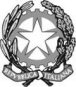 REPUBBLICA ITALIANAIl Consiglio di Statoin sede giurisdizionale (Sezione Quarta)ha pronunciato la presenteORDINANZAsul ricorso numero di registro generale 4613 del 2012, proposto da: Comune di Lucera, rappresentato e difeso dagli avv. Giuseppe Mescia, Filippo Panizzolo, con domicilio eletto presso Alfredo Placidi in Roma, via Cosseria, 2; controConcetta Follieri, Antonio Carmine Follieri, rappresentati e difesi dall'avv. Mario Palumbo, con domicilio eletto presso Maria Sorda in Roma, largo Luigi Antonelli 10; per la riformadella sentenza del T.A.R. PUGLIA - BARI: SEZIONE III n. 00922/2012, resa tra le parti, concernente restituzione suoliVisti il ricorso in appello e i relativi allegati;Visto l'art. 98 cod. proc. amm.;Visti gli atti di costituzione in giudizio di Concetta Follieri e di Antonio Carmine Follieri;Viste le memorie difensive;Visti tutti gli atti della causa;Vista la domanda di sospensione dell'efficacia della sentenza del Tribunale amministrativo regionale di accoglimento del ricorso di primo grado, presentata in via incidentale dalla parte appellante;Relatore nella camera di consiglio del giorno 24 luglio 2012 il Cons. Umberto Realfonzo e uditi per le parti gli avvocati Filippo Painizzolo e Mario Palumbo;Considerato:- che sussistono dubbi su di un favorevole esito dell’appello, in quanto la sentenza impugnata appare prima facie esente dalle dedotte doglianze;- che, pertanto, il danno lamentato dal Comune non appare suscettibile di favorevole giuridica considerazione.P.Q.M.Il Consiglio di Stato in sede giurisdizionale (Sezione Quarta)Respinge l'istanza cautelare (Ricorso numero: 4613/2012).Condanna l’Amministrazione al pagamento delle spese che vengono liquidate in e 1.500,00.La presente ordinanza sarà eseguita dall'Amministrazione ed è depositata presso la segreteria della Sezione che provvederà a darne comunicazione alle parti.Così deciso in Roma nella camera di consiglio del giorno 24 luglio 2012 con l'intervento dei magistrati:Giorgio Giaccardi, PresidenteFabio Taormina, ConsigliereDiego Sabatino, ConsigliereFulvio Rocco, ConsigliereUmberto Realfonzo, Consigliere, EstensoreDEPOSITATA IN SEGRETERIAIl 24/07/2012IL SEGRETARIO(Art. 89, co. 3, cod. proc. amm.)L'ESTENSOREIL PRESIDENTE